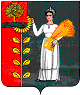 СРЕДНЕМАТРЕНСКИЙ СЕЛЬСКИЙ СОВЕТ ДЕПУТАТОВ
  ДОБРИНСКОГО МУНИЦИПАЛЬНОГО РАЙОНА ЛИПЕЦКОЙ ОБЛАСТИ РОССИЙСКОЙ ФЕДЕРАЦИИРЕШЕНИЕ38-ой сессии Совета депутатовтретьего созыва22.09.2008г                                с.Средняя Матренка                          № 127-рс«О внесении измененийв Положение  «О бюджетном процессе сельского поселения Среднематренский сельсовет »      Рассмотрев проект решения «О внесении изменений в Положение «О бюджетном процессе  сельского поселения Среднематренский сельсовет», представленный администрацией сельского поселения, учитывая решение постоянной комиссии по правовым вопросам, местному самоуправлению и работе с депутатами по экономике, бюджету и местным налогам и сборам, Совет депутатов сельского поселения Среднематренский сельсовет РЕШИЛ :  1.Принять изменения в Положение «О бюджетном процессе сельского поселения Среднематренский сельсовет», утвержденное решением  Совета депутатов сельского поселения Среднематренский сельсовет от 15.11.2007г. №78-рс  согласно приложению №1 2.Направить указанный нормативно-правовой акт главе администрации сельского поселения  Среднематренский сельсовет для подписания и официального обнародования. 3.Настоящее решение вступает в силу со дня его принятия.Председатель  Совета депутатов сельского поселенияСреднематренский сельсовет                                 	Н.А.Гущина                                                                                                                                                               Приложение №1                                                                                  к  решению 38 сессии   Совета                                                          депутатов третьего созыва                                                             Среднематренский сельсовет                                                                 от 22.09.2008г. №127-рсИзменения в Положение «О бюджетном процессе сельского поселения Среднематренский сельсовет»1.Внести в Положение «О бюджетном процессе сельского поселения Среднематренский сельсовет», утвержденное решением 25-сессии Совета депутатов сельского поселения №78-рс от 15.11.2007г. следующие изменения: 1)в статье 6:а)абзац второй после слов «очередном финансовом году» дополнить словами «и плановом периоде»;б) абзац третий дополнить словами «и плановый период»;2)в статье 7 после слов «в очередном финансовом году» дополнить словами «и  плановом периоде»;3)в части 3 статьи 10 слова «до одного года» заменить словами «до трех лет»;4)в части 8 статьи 18 слова «на соответствующий финансовый год» заменить словами «на очередной финансовый год и плановый период»;5) в статье 25:а) часть 1 после слов «очередной финансовый год» дополнить словами «и каждый год  планового периода»;б) часть 2 после слов « за очередным финансовым годом» дополнить словами « и каждым годом планового периода»;6) статью 26 после слов «текущий финансовый год» дополнить словами «и плановый период»;7)статью 28 дополнить словами «на очередной финансовый год и плановый период»;а) часть 3 после слов «очередной финансовый год « дополнить словами «и плановый период»;8)части 1 статьи 33 дополнить словами «и плановый период»;9)часть 3 статьи 39 изложить в следующей редакции:3.Проект бюджета сельского поселения ежегодно составляется и утверждается сроком на три года (очередной финансовый год и плановый период);10)статью 39 часть 4 дополнить словами «и планового периода»;11)в статье 42а)абзац первый после слов «предстоящий финансовый год» дополнить словами «и плановый период»;б)абзац восьмой дополнить словами «и плановый период»;12) в статье 43:а) абзац первый части 1 после слов «очередной финансовый год» дополнить словами «и плановый период»13)в статье 45:а)абзац первый части 1 после слов «очередной финансовый год» дополнить словами «и плановый период»;14) дополнить статьей 10.1 следующего содержания:Статья 10.1 Показатели, характеризующие качество и (или) объем (состав) муниципальной услуги изложить в следующей редакции:1.Показателями, характеризующие качество и (или) объем (состав) муниципальной услуги (далее- показатели качества), является совокупность характеристик объема (состава) муниципальной услуги и (или) критериев, определяющих ее способность удовлетворить установленные или предполагаемые потребности потребителя, а также условий оказания муниципальной услуги.2.Показатели качества разрабатываются исходя из необходимости достижения наилучшего качества муниципальных услуг и обеспечения их максимальной доступности для потребителей с использованием определенного объема средств или достижения заданного качества муниципальных услуг с использованием наименьшего объема средств.3.Показатели качества должны содержать:-описание процедур, необходимых для оказания муниципальной услуги;-соблюдение нормативов потребления материально-технических ресурсов при оказании муниципальной услуги;-соблюдение санитарно-гигиенических норм;-квалификационные требования к персоналу, оказывающему услугу;-порядок информирования населения о муниципальной услуге.4.Показатели качества муниципальных услуг должны быть проверяемы и (или) измеримы.При значительных различиях в уровне материально-технического обеспечения исполнителей услуг, квалификации и опыте персонала и других факторах, объективно влияющих на качество муниципальных услуг, может быть установлен интервал допустимых значений для показателей качества.15)Дополнить статьей 16.1 следующего содержания:«Статья 16.1.Покрытие временных кассовых разрывовОстатки средств бюджета поселения на начало текущего финансового года в объеме не более одной двенадцатой общего объема расходов бюджета поселения текущего финансового года направляется на покрытие временных кассовых разрывов, возникающих в ходе исполнения бюджета поселения в текущем финансовом году»2) абзац тринадцатый части 2 статьи 44 признать утратившим силу.Глава администрации                              Н.А.Гущина